Postnatal growth in term infants born small for gestational age is associated with later neurocognitive and metabolic outcomesShort title: Small for gestational age births and outcomesRunning title: Postnatal growth and later outcomes in term SGA infantsEsther Castanys-Muñoz1, Kathy Kennedy2, Eurídice Castañeda-Gutiérrez3, Stewart Forsyth4, Keith M. Godfrey5, Berthold Koletzko6, Susan E. Ozanne7, Ricardo Rueda8, Marieke Schoemaker9, Eline M. van der Beek10,11, Stef van Buuren12,13, Ken K. Ong14Abbott Nutrition R&D, University Science Park, Granada, SpainUCL Great Ormond Street Hospital Institute of Child Health, London, United KingdomNestlé Research Center, Lausanne, SwitzerlandConsultant, DSM-Martek Division, Dundee, UKMRC Lifecourse Epidemiology Unit and NIHR Southampton Biomedical Research Centre, University of Southampton and University Hospital Southampton NHS Foundation Trust, Southampton, United KingdomLudwig-Maximilians-Universität Munich, Dr. von Hauner Children’s Hospital, University of Munich Medical Center, München, GermanyMetabolic Research Laboratories & MRC Metabolic Diseases Unit, Institute of Metabolic Sciences, University of Cambridge, Cambridge, UKAbbott Nutrition R&D, Granada, SpainMead Johnson Pediatric Nutrition Institute, Nijmegen, The NetherlandsNutricia Research, Danone Nutricia Early Life Nutrition, Utrecht, The NetherlandsDepartment of Pediatrics, University Medical Center Groningen, Groningen, The NetherlandsNetherlands Organisation for Applied Scientific Research TNO, Leiden, The NetherlandsUniversity of Utrecht, Utrecht, The NetherlandsMRC Epidemiology Unit, University of Cambridge, Cambridge, United KingdomCorresponding author: Ken K. Ong, MRC Epidemiology Unit, University of Cambridge, Box 285, Institute of Metabolic Science, Cambridge Biomedical Campus, Cambridge CB2 0QQ, UK; email: publications@ilsieurope.be.ABSTRACT We systematically reviewed papers published in English between 1994 and October 2015 on how postnatal weight gain and growth affects neurodevelopment and metabolic outcomes in term-born small for gestational age (SGA) infants. Two randomised trials reported that enriched infant formulas that promoted early growth also increased fat mass, lean mass and blood pressure, but had no effect on early neurocognitive outcomes. Meanwhile, 31 observational studies reported consistent positive associations between postnatal weight gain and growth with neurocognitive outcomes, adiposity, insulin resistance and blood pressure. Conclusion. Few intervention studies exist, despite consistent positive associations between early growth and neurocognition in term-born SGA infants. Key words: Adiposity, insulin resistance, neurodevelopment, postnatal growth, small for gestational age Key notes: This systematic review covering 1994-2015 focused on how postnatal weight gain and growth affects neurodevelopment and metabolic outcomes in term-born small for gestational age infants. Two randomised trials reported that enriched infant formulas that promoted early growth also increased fat mass, lean mass and blood pressure, but not neurocognitive outcomes. Observational studies reported consistent positive associations between postnatal weight gain and growth with neurocognitive outcomes, adiposity, insulin resistance and blood pressure. INTRODUCTIONMany infants who are small at birth tend to gain weight more rapidly during the early postnatal period. This catch-up growth may be advantageous in certain populations of low birth weight children, with potential short-term beneficial effects on survival and longer term benefits on cognitive development and stature (1). Conversely, accelerated postnatal weight gain and catch-up growth has also been associated with an increased risk of adiposity and metabolic disease later in life (2-4). A wealth of evidence indicates that events in early life can influence the risk of later disease. It is well established that developmental plasticity allows organisms to adapt their phenotype through epigenetic, metabolic and, or, anatomical processes, in response to certain stimuli (5). However, if the actual conditions do not match the ones predicted, the adaptation can have an adverse impact on long-term health, leading to disease (6). Associations have been widely observed between low birth weight and later non-communicable diseases, such as type 2 diabetes (7). Evidence from animal and human models has led to the suggestion that those associations with low birth weight are mediated, in part, by rapid postnatal weight gain and catch-up growth leading to excessive adiposity (8,9). Low birth weight may be due to a number of different reasons, including intrauterine growth restriction and pre-term birth. We previously reviewed the relationship between postnatal growth rates, cognitive outcomes and the risk of disease in preterm infants (10). That review concluded that more research was needed to understand how to optimise growth in preterm infants and to achieve neurocognitive benefits while minimising the risk of later disease. However, the effects of rapid postnatal weight gain need to be considered separately in different populations of low birth weight infants, as the benefits and the risks may differ between preterm infants and full-term infants born small for gestational age (SGA). In preterm infants, catch-up growth may be beneficial for neurodevelopment (11,12), particularly if catch-up in length and height is achieved, and this may outweigh the potential long-term metabolic costs. Being born SGA also constitutes a risk factor for the development of diseases later in life, as these infants are likely to experience accelerated postnatal weight and body fat gain (13). SGA is commonly defined as birth weight and, or, length that is at least two standard deviation scores below the mean for gestational age (14), although some publications set the cut-off below the 3rd, 5th or 10th percentile (15-17). The minus two standard deviation scores definition is likely to capture the majority of infants with impaired fetal growth. While numerous studies have identified associations between early postnatal weight gain or body fat gain with later disease risk factors, not many have specifically evaluated populations of full-term SGA infants.The aim of this review was to identify and summarise the published evidence on postnatal weight gain and growth in term-born SGA infants, with regard to the potential neurodevelopmental benefits and adverse metabolic outcomes. It also attempts to identify critical postnatal windows during which growth might influence these outcomes.METHODSA systematic search of electronic databases was performed using ProQuest Dialog. The Medline and EMBASE databases were combined to identify studies published between 1994 and October 2015 that reported associations between postnatal growth patterns and later metabolic and neurocognitive outcomes in term infants born SGA. Relevant studies prior to 2005 were obtained from the review by Baird (18).Search terms representing the following categories were combined: i) the population, such as term infants or small-for-gestational-age, ii) postnatal growth, including catch-up growth, early growth and failure to thrive, iii) outcomes related to metabolic diseases such as adiposity, insulin resistance and cardiovascular risk or to neurocognitive development, such as neurodevelopment and the intelligence quotient.  One author (EC-M) carried out the search and assessed the titles and abstracts to identify relevant studies. Then the full-text papers of the potentially eligible studies were screened and selected for inclusion in the systematic review if they met the specific selection criteria. An additional hand search of reference lists of relevant and related papers was made to ensure a complete collection. Around 200 full text papers were reviewed (Fig. 1).  Inclusion and exclusion criteria The search terms for the study population were: small for gestational age, SGA, intrauterine growth restriction, IUGR, growth restricted, growth retarded, low birth weight and not preterm. Only studies on infants born at term were included. Studies that also reported preterm data were only included if the findings were presented separately.With regard to exposure, special attention was given to using a definition of growth that considered changes in weight and, or, height between at least two time points, such as birth to 16 weeks, rather than measurements of body size at one specific age. Growth was also accepted if reported as absolute velocity or as a change in standard deviation scores. In the latter case, the growth reference used needed to be reported. Studies were accepted if the outcome was assessed at the same age as the second growth measurement or later. The metabolic outcomes that we considered were related to body composition - such as overweight, obesity and adiposity -, insulin resistance, glucose tolerance or cardiovascular risk, including the blood lipid profile and blood pressure. The neurodevelopmental outcome measures included: neurodevelopment, cognition, intelligence quotient, motor function and behaviour. No limit was applied regarding the subjects’ ages at the time of the outcome assessment. The earliest was four months and the latest was in 21-year-old young adults. Both intervention and observational studies were accepted. Intervention studies were selected if the intervention influenced postnatal growth and the study assessed at least one of the outcomes mentioned above. The search was limited to studies in humans and original papers published in English. Studies were excluded if the body size was only reported at one time point. Concerns about the eligibility of specific studies were resolved by seeking a second opinion from another author (KK). When further assessment was needed, consensus was reached by other authors (ECG, KG, KKO). Only published data were considered and no further data were requested from study authors. Additional studies suggested by co-authors for possible inclusion were considered, but no new eligible studies were identified this way. One author (EC-M) was responsible for the data extraction, tabulation and preliminary interpretation of the 34 individual reports, of which six examined neurodevelopmental outcomes and 28 examined metabolic outcomes. As 16 (47%) of these papers reported several outcomes of interest they were used more than once.Data were retrieved using specifically designed forms that included the study design, timing and nature of the exposure, number of participants and age at follow-up measurements. A summary result indicator was attributed to each study, whether it reported a positive effect and, or, the association between postnatal growth and the outcome measure. These were broken down into a statistically significant positive association, a non-significant positive trend, no association, a non-significant inverse trend and a significant inverse association.A quantitative summary of the data by meta-analysis could not be undertaken due to the heterogeneity of the studies in terms of the measurement of the exposure, outcome variables and timing of measurements between studies. A descriptive methodology was chosen and the results are presented as a narrative synthesis. To ensure the study quality, three authors (EC-M, KK, KKO) independently assessed the methodological quality of the observational studies using the Newcastle-Ottawa Scale (19). This assessment evaluates study quality in relation to the control of confounding variables, adequate sample size, minimisation of selection bias and definition of exposure. Studies were given scores: the selection of the study groups could score a maximum of four points, the comparability of the study groups could score a maximum of two points, and the ascertainment of the outcome could score a maximum of three points. The highest possible score was nine.RESULTSWe included 34 papers on postnatal weight gain and growth in term infants born SGA:  most of these (n=31) described observational studies, with only three papers from the same group describing different outcomes from two intervention studies (20-22). With regard to study quality, the majority were rated as moderate or high quality. Only five studies were considered to be of low quality, with a score of four or less. These are noted in Tables 1 and S1a-c. Neurocognitive outcomes Only one randomised controlled trial (RCT) (20) promoted early growth in SGA infants using a nutrient and energy enriched formula - with higher protein, lipids, carbohydrate and micronutrient contents - and reported neurocognitive outcomes. The enriched formula group had a lower developmental quotient than the standard formula group at the age of nine months and no difference in neurocognitive outcomes measured using the Bayley Mental Development and Psychomotor Development indexes at the age of 18 months (Table 1). In total, four observational studies comprising 9,373 children (Table 1) reported that faster postnatal growth in weight, length and, or, height or head circumference between birth and 20 months to five years were associated with better neurocognitive outcomes at the ages of 17 to 26 years (23-26). One further study comprising 503 children reported a quadratic association: both low and high weight gains between birth and nine months were associated with lower cognitive function at the age of seven years (27). Most observational studies adjusted for a variety of potential confounding factors, although none adjusted for maternal intelligence quotient. Only one study compared SGA infants versus an appropriate for gestational age (AGA) control group: this study found lower cognitive function in SGA than AGA children (27).AdiposityOne paper reported two RCTs comprising 545 children (22). Both RCTs showed that nutrient and energy enriched formulas, which promoted early growth, also increased total body fat mass in SGA-born children at the age of five to seven years, along with a trend for increased total body lean mass (Table S1a). There were 18 independent observational studies that reported on the association between postnatal growth and some measures of adiposity: Tables S1a-c show the findings stratified by outcome measure. Faster postnatal growth, measured as weight, length and, or, height or body mass index (BMI) between birth and one to eight years was positively associated with BMI at the ages of one to 21 years (14,16,28-36), as reported in 11 studies comprising 784 children. However, three further studies comprising 120 children reported no association between postnatal growth, measured as the weight between birth and two to seven years and BMI at the ages of two to seven years (37-39). Faster postnatal growth, measured as the weight gain between birth and four to seven years, was positively associated with the percentage of body fat at the ages of two to 11 years in three studies comprising 1,311 children (34,35,38), whereas two further studies comprising 165 children reported no association between postnatal growth, measured as the weight gain between birth and one year of age, and the percentage of body fat at the ages of one to 21 years (40,41). Furthermore, faster growth, measured as the weight gain between birth and two to seven years, was positively associated with total body fat mass at the ages of two to seven years in two studies comprising 247 children (36,39). However, another study comprising 106 children showed no association between postnatal growth, in terms of the weight gain between birth and 21 years, and total body fat mass at the age of 21 years (42). Using total body lean mass at the ages of seven to 21 years as an outcome measure, a positive association was found with faster growth in terms of weight gain between birth and seven to 21 years in two studies comprising 162 children (39,42). In contrast, another study comprising 29 children reported an inverse relationship between weight gain from birth to two years and total body lean mass at the age of two to four years (38). Meanwhile, in two studies comprising 79 children, abdominal fat mass at the ages of one to four years was positively associated with faster growth, measured as the weight gain between birth and two to four years (38,43). Finally, five of the 11 observational studies, that comprised 1,513 children including AGA controls, reported that the SGA group had significantly lower total body adiposity measured as the percentage of body fat and, or, BMI compared to the AGA group at the ages of one to seven years (15,28,30,33,34). Conversely, two studies comprising 194 children reported that those born SGA had significantly higher adiposity, measured as a percentage of body fat, and a higher subscapular-to-triceps skinfold ratio compared to the AGA group at the ages of two to eight years (38,44).Insulin resistanceNo RCTs included any measure of insulin resistance as the outcome (Table S1a), but 12 studies comprising 763 children reported that faster postnatal growth, measured as the weight gain between birth and eight to 21 years, was positively associated with insulin resistance at the ages of one to 21 years, using the homeostatic model assessment for insulin resistance, fasting insulin, oral glucose tolerance test, intravenous glucose tolerance test and clamp (15,16,29,33,35,38,39,41,44-47). A further six studies comprising 356 children reported no association between postnatal growth, measured as weight, height or BMI between birth to eight years, and insulin resistance at the ages of one to eight years, using the homeostatic model assessment for insulin resistance or fasting insulin (17,30,31,37,40,43) (Table S1b). Positive associations were reported by eight studies with adjustments for current adiposity and four studies without. Of the 13 studies that included AGA controls, 10 studies reported that the SGA group had significantly higher insulin resistance, measured as fasting insulin, oral glucose tolerance test, intravenous glucose tolerance test and clamp, than the AGA group at the ages of one to 21 years (15,16,29,33,35,38,41,45-47). Blood pressure Only one RCT, comprising 153 children, reported that a nutrient and energy enriched formula given from the age of four days to nine months promoted weight gain and increased the risk of high blood pressure (BP) at six to nine years (21) (Table S1c). In four observational studies comprising 3,180 children, including an observational study among breastfed children (21), faster postnatal growth measured as the weight gain between birth and two to eight years was positively associated with a higher risk of high BP at the ages of seven to 15 years (21,44,48,49). In contrast, one further study comprising 106 children reported no association between weight gain at birth to 21 years with BP at the age of 21 years. Instead, that study reported a positive association between weight gain and carotid intima media thickness at 21 years of age (42). None of the four studies that included AGA controls reported that the SGA group had significantly higher BP than the AGA group at the ages of seven to 21 years (42,44,48,49).Serum lipid concentrationsNo RCTs were reported with blood lipid levels as the outcome, but seven observational studies reported on the association between postnatal weight gain or growth and blood lipid levels (Table S1c) and these studies varied widely in measures of early growth and lipid parameters. Only one study comprising 165 children reported that faster weight gain between birth to eight years was positively associated with higher total cholesterol and triglycerides at the age of eight years (44). In contrast, a further five studies comprising 364 children reported no association between postnatal growth between the ages of zero and one to eight years and lipid levels in terms of total cholesterol, low density lipoprotein, high density lipoprotein or triglycerides at the ages of one to eight years (15,17,31,37,45). Furthermore, three studies comprising 189 children reported that faster height or length gain between birth and five to eight years was negatively associated with total cholesterol, low density lipoprotein and high density lipoprotein (17,31,50). Only one of the seven studies that included an AGA control group reported that the SGA group, particularly those with poor height growth, had significantly higher total cholesterol compared to the AGA group at the age of 12 years (50). DISCUSSIONThis review of postnatal weight gain and growth in relation to neurocognitive and metabolic outcomes in term-born SGA children only found two RCTs that met the eligibility criteria. The same RCT was reported with differing outcomes in three papers (20-22) and a second RCT was also described by the Singhal et al paper (22). These trials showed that nutrient and energy enriched formulas that promoted early growth increased fat mass and also demonstrated some increases in lean body mass and increased blood pressure (BP). There were no benefit on neurocognitive outcomes.  The observational studies generally reported consistent associations between postnatal weight gain or growth with neurocognitive outcomes, adiposity, insulin resistance and blood pressure. Postnatal weight gain appeared to be beneficial for neurocognitive outcomes, but seemed to have adverse effects on adiposity and related markers of metabolic health. However, it is important to consider the metabolic risks that SGA individuals face in the context of the general population. Compared to AGA controls, SGA groups had higher insulin resistance, but lower total adiposity - albeit most commonly assessed by BMI - and no evidence for higher BP. Most of the observational studies were of moderate to high quality. The four studies rated as low quality were distributed across the outcome categories and their exclusion would have had little or no impact on the conclusions. We were unable to perform meta-analyses due to the high variability in age at outcome and the paucity of comparable outcome measures. However, we found consistent observational evidence for most outcomes.  Only one study compared SGA to an AGA control group with regard to neurocognitive outcomes (25). However, one other review reported lower verbal and performance intelligence quotient scores in school-age children born SGA (51) and neuroimaging studies have shown early microstructural changes related to altered neurobehavioral outcomes (52). We found consistently positive associations between postnatal growth and neurocognitive outcomes in four out of the five observational studies included in the review (51). Interestingly, the only RCT included in this review reported a negative effect of growth induced by nutrient and energy enriched formula feeding on developmental scores at nine months in just girls, but no differences between nutritional groups at 18 months. The discordance between the RCT and the observational studies in the review (51) may have been due to the early age at which neurocognitive outcomes were measured in the RCT- nine and 18 months - compared to the observational studies at seven to 26 years. Alternatively, residual confounding factors may have remained in the observational studies. For example, comorbidities that arose during the neonatal period might have had an adverse impact on both growth and neurocognition.For adiposity and metabolic outcomes, most studies considered the period of postnatal weight gain exposure as birth to the age at outcome. In such analyses the influence of growth would be dominated by the current body size. This was the case for: 11 out of 14 studies for BMI; three out of five studies for percent body fat; four out of six studies for fat mass; 15 out of 18 studies for insulin resistance, and 2/4 studies for BP, although in all cases the remaining studies all reported significant positive associations. Hence, the exclusion of such studies did not materially alter the conclusions. However, there were insufficient data with discrete periods of postnatal weight gain to estimate the presence of critical, early windows of weight gain or growth associated with later outcomes.  Despite the consistent evidence for a positive association between postnatal weight gain and adiposity, SGA individuals continued, on average, to have less adipose than AGA individuals. With the exception of two observational studies that measured abdominal fat, adipose tissue distribution was not evaluated among the outcomes. The possibility that SGA children accumulate greater visceral adiposity than AGA children without greater BMI or total body fat cannot be discarded.Only one of the seven observational studies reported a positive association between postnatal weight gain or growth and blood total cholesterol levels. However, these studies only included children only up to age 12 years old and we note that total cholesterol is an imprecise marker in cardiovascular disease risk in children due to their higher proportion of high density lipoprotein to low density lipoprotein cholesterol. The observational studies were set across diverse geographical regions. This was a strength of the evidence base as most full-term SGA infants are born in low-income and middle-income countries (53) and these babies face higher risks of postnatal growth failure. It is possible that it is not weight gain that predicts metabolic and disease outcome, but rather the infancy gains in lean versus fat mass and, or, changes in fat mass distribution. However, few studies to date have related changes in infancy body composition to later outcomes. Interpretation for policy and recommendations for future studiesIn general SGA infants face an increased risk of short stature, with average adult heights being approximately one standard deviation score below the mean population height (54). However, faster postnatal growth and weight gain can lead to taller adult heights, but this study did not review that factor (54). Although the evidence for a similar positive impact on neurocognitive outcomes is relatively sparse, the potential for such long-term benefits on height and neurocognition makes the promotion of infancy weight gain an appealing policy. On the other hand, insulin resistance is higher in SGA catch-up children than in the general population and this finding is supported by consistent evidence on the association between low birth weight and type 2 diabetes (7). Regarding long-term cardiovascular disease risks, prenatal growth restriction can result in prenatal circulatory adaptations and altered heart and vascular tree development (55) and one study reported that weight gain over the long period from birth to 21 years was positively associated with carotid intima media thickness at 21 years (42). We found consistent experimental and observational evidence linking postnatal weight gain and growth to higher BP. Nevertheless, none of the studies reported higher BP in SGA versus AGA groups and, as discussed above, the evidence on lipid outcomes was inconsistent. Thus the relevance of postnatal growth to cardiovascular disease risk in SGA individuals remains unclear.Establishing the optimal growth patterns in term-born SGA infants to minimise short-term and long-term risks is crucial. It has been proposed that reaching around the 30th weight percentile in the first postnatal months and around the 50th percentile by the age of seven may prevent the risks of adverse outcomes (56). However, that hypothesis was only based on observational data and it remains a challenge to safely promote infancy growth in SGA, let alone attain such a narrow growth target. Furthermore, whether such growth patterns are appropriate across settings that differ in exposure to infections and risk of malnutrition is unknown.CONCLUSIONThis review summarises the published evidence on postnatal weight gain and, or, growth in term-born SGA infants, regarding the potential neurodevelopmental benefits and adverse metabolic outcomes. Only two RCTs were identified, including one that reported on neurocognitive outcomes and found no effect. Overall, 31 observational studies did report consistent positive associations between postnatal weight gain and, or, growth with neurocognitive outcomes, adiposity, insulin resistance and blood pressure. In conclusion, our systematic review highlights hard it was to find RCTs that focused on promoting growth in full-term SGA infants. There is great potential for such interventions to have long-term benefits on height and neurocognition without significant negative effects on metabolic health, but there remains a substantial knowledge gap on the impact of nutritional interventions on growth in this population, especially in low-income and middle-income settings. Further observational studies that include repeated postnatal anthropometric measurements would allow us to identify possible critical windows of growth associated with differing health outcomes and more studies assessing neurocognitive outcomes are needed. Finally, future prospective studies should assess the potential contribution of body composition, rather than total body weight gain on later outcomes. It is plausible that the potential benefits of postnatal growth on neurocognitive and other outcomes are related to gains in lean body mass, whereas gains in body fat mass, in particular central fat, might predict insulin resistance and related adverse metabolic and health outcomes. AcknowledgementsThe authors would like to thank Mr Jeroen Schuermans and Dr Bettina Schelkle, Scientific Project Managers at ILSI Europe, who coordinated this paper. CONFLICTS OF INTEREST Keith Godfrey has received reimbursement for speaking at conferences sponsored by companies selling nutritional products and is part of an academic consortium that has received research funding from Abbott Nutrition, Nestec and Danone. Berthold Koletzko is a member of the National Breastfeeding Committee. The Ludwig-Maximilians-Universität München and its employee Berthold Koletzko have received support for scientific and educational activities by companies marketing nutritional products, predominantly as part of publically funded research projects with support of the European Commission or German governmental research support. The other authors declare no conflict of interest. FUNDING The expert group received funding from the ILSI Europe Early Nutrition and Long-Term Health (formerly Metabolic Imprinting) Task Force. Industry members of this task force are listed on the ILSI Europe website at http://ilsi.eu/task-forces/nutrition/early-nutrition-and-long-term-health/. Experts are not paid for the time spent on this work; however, the non-industry members within the expert group received a small compensatory sum (honoraria) and travel support from the Early Nutrition and Long-Term Health Task Force to attend meetings to discuss the review.  List of abbreviationsAGA: appropriate for gestational ageBMI: Body Mass IndexBP: blood pressureRCT: randomised controlled trialSGA: small for gestational ageTable 1: Postnatal growth in full-term SGA infants related to later neurocognitive outcomes. Reports are ordered by study design and age at outcome assessment. B, birth; MDI, mental developmental index; PDI, psychomotor developmental index; WT, weight; HT, height or length; IP, intellectual performance; PP, psychological performance; SES, socioeconomic status; WISC,  Wechsler intelligence scale for children; HC, head circumference; y, years; mo, months.Study quality: Low (L), 0-4 points in the Newcastle-Ottawa Scale; moderate (M), 5-7 points; high (H), 8-9 points. Table 2: Summary of findings relating postnatal growth in full-term small-for-gestational-age infants to neurocognitive and metabolic outcomes in the 34 identified papers.Table S1: Postnatal growth in full-term SGA infants related to: a) adiposity; b) insulin resistance; c) blood pressure and d) lipid profiles. Studies are ordered by study design and age at outcome assessment.B, birth; BMI, body mass index; WT, weight; HT, height or length; IR, insulin resistance; SGA, small-for-gestational age; AGA, appropriate-for-gestational age; OGTT, oral glucose tolerance test; IVGTT, intravenous glucose tolerance test; BP; blood pressure; TG, triglycerides; TChol, total cholesterol; CIMT, carotid-intimal thickness; y, years; mo, months. (++) statistically significant positive association; (+) non-significant positive trend; (0) no association; (-) non-significant inverse trend; and (--) significant inverse association.Figure 1. Flow chart of search strategy and selection of relevant studies.Figure 1.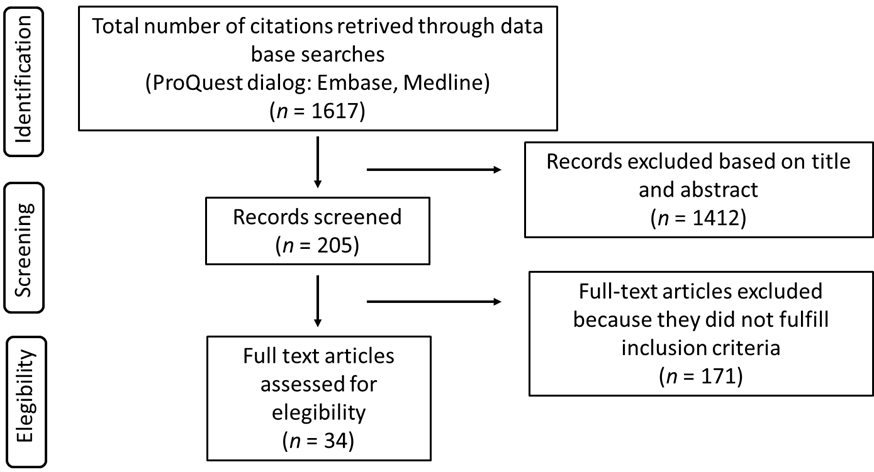 ReferencesYeung MY. Postnatal growth, neurodevelopment and altered adiposity after preterm birth —from a clinical nutrition perspective. Acta Paediatr 2006; 95:909-917. Eriksson JG, Forsen T, Tuomilehto J, Osmond C, Barker DJP. Early growth and coronary heart disease in later life: longitudinal study. BMJ 2001; 322:949-953. Ong KKL, Ahmed ML, Emmett PM, Preece MA, Dunger DB. Association between postnatal catch-up growth and obesity in childhood: prospective cohort study. BMJ 2000; 320:967-971. Baidal JAW, Locks LM, Cheng ER, Blake-Lamb TL, Perkins ME, Taveras EM. Risk factors for childhood obesity in the first 1,000 days: a systematic review. Am J Prev Med 2016; 50:761-779. Martin-Gronert MS, Ozanne SE. Mechanisms underlying the developmental origins of disease. Rev Endocr Metab Disord 2012; 13:85-92. Gluckman PD, Beedle AS, Hanson MA, Low FM. Human growth: evolutionary and life history perspectives. Nestle Nutr Inst Workshop Ser 2013; 71:89-102. Whincup PH, Kaye SJ, Owen CG, Huxley R, Cook DG, Anazawa S, et al. Birth weight and risk of type 2 diabetes: a systematic review. JAMA 2008; 300:2886-2897. Berends LM, Fernandez-Twinn DS, Martin-Gronert MS, Cripps RL, Ozanne SE. Catch-up growth following intra-uterine growth-restriction programmes an insulin-resistant phenotype in adipose tissue. Int J Obes 2013; 37:1051-1057.Painter RC, Roseboom TJ, Bleker OP. Prenatal exposure to the Dutch famine and disease in later life: an overview. Reprod Toxicol 2005; 20:345-352. Ong KK, Kennedy K, Castañeda‐Gutiérrez E, Forsyth S, Godfrey KM, Koletzko B, et al. Postnatal growth in preterm infants and later health outcomes: a systematic review. Acta Paediatr 2015; 104:974-986. Belfort MB, Rifas-Shiman SL, Sullivan T, Collins CT, McPhee AJ, Ryan P, et al. Infant growth before and after term: effects on neurodevelopment in preterm infants. Pediatrics 2011; 128:e899-906. Ma TH, Kim KA, Ko SY, Lee YK, Shin SM. Catch-up growth and development of very low birth weight infants. Korean J Pediatr; 2006; 49:29-33. Yadav S, Rustogi D. Small for gestational age: growth and puberty issues. Indian Pediatr 2015; 52:135-140. Lee PA, Chernausek SD, Hokken-Koelega ACS, Czernichow P. International Small for Gestational Age Advisory Board consensus development conference statement: management of short children born small for gestational age, April 24–October 1, 2001. Pediatrics. Am Acad Pediatrics 2003; 111:1253-1261. Soto N, Bazaes RA, Peña V, Salazar T, Ávila A, Iñiguez G, et al. Insulin sensitivity and secretion are related to catch-up growth in small-for-gestational-age infants at age 1 year: results from a prospective cohort. J Clin Endocrinol Metab 2003; 88:3645-3650. Veening MA, van Weissenbruch MM, Heine RJ, Delemarre-van de Waal HA. β-cell capacity and insulin sensitivity in prepubertal children born small for gestational age. Diabetes 2003; 52:1756-1760. Cianfarani S, Maiorana A, Geremia C, Scirè G, Spadoni GL, Germani D. Blood glucose concentrations are reduced in children born small for gestational age (SGA), and thyroid-stimulating hormone levels are increased in SGA with blunted postnatal catch-up growth. J Clin Endocrinol Metab 2003; 88:26992705. Baird J, Lucas P, Kleijnen J, Fisher D, Roberts H, Law C. Defining optimal infant growth for lifetime health: a systematic review of lay and scientific literature. 2005. Available from: http://www.mrc.soton.ac.uk/web2/files/2016/10/Full_report_Chapters1_to_13.pdfWells GA, Shea B, O’connell D, Peterson J, Welch V, Losos M, et al. The Newcastle-Ottawa Scale (NOS) for assessing the quality of nonrandomised studies in meta-analyses. 2008. Available at: http://ohri ca/programs/clinical_epidemiology/oxford asp (accessed June 2014). Morley R, Fewtrell MS, Abbott RA, Stephenson T, MacFadyen U, Lucas A. Neurodevelopment in children born small for gestational age: a randomized trial of nutrient-enriched versus standard formula and comparison with a reference breastfed group. Pediatrics 2004; 113:515-521. Singhal A, Cole TJ, Fewtrell M, Kennedy K, Stephenson T, Elias-Jones A, et al. Promotion of faster weight gain in infants born small for gestational age. Circulation 2007; 115:213-220. Singhal A, Kennedy K, Lanigan J, Fewtrell M, Cole TJ, Stephenson T, et al. Nutrition in infancy and long-term risk of obesity: evidence from 2 randomized controlled trials. Am J Clin Nutr 2010; 92:1133-1144. Strauss RS. Adult functional outcome of those born small for gestational age: twenty-six–year follow-up of the 1970 British birth cohort. JAMA 2000; 283:625-232. Horta BL, Sibbritt DW, Lima RC, Victora CG. Weight catch-up and achieved schooling at 18 years of age in Brazilian males. Eur J Clin Nutr 2009; 63:369-374. Jensen RB, Juul A, Larsen T, Mortensen EL, Greisen G. Cognitive ability in adolescents born small for gestational age: Associations with fetal growth velocity, head circumference and postnatal growth. Early Hum Dev 2015; 91:755-760. Lundgren EM, Cnattingius S, Jonsson B, Tuvemo T. Intellectual and psychological performance in males born small for gestational age with and without catch-up growth. Pediatr Res 2001; 50:91-96. Pylipow M, Spector LG, Puumala SE, Boys C, Cohen J, Georgieff MK. Early postnatal weight gain, intellectual performance, and body mass index at 7 years of age in term infants with intrauterine growth restriction. J Pediatr 2009; 154:201-206. Iñiguez G, Soto N, Avila A, Salazar T, Ong K, Dunger D, et al. Adiponectin levels in the first two years of life in a prospective cohort: relations with weight gain, leptin levels and insulin sensitivity. J Clin Endocrinol Metab 2004; 89:5500-5503. Uçar A, Yackobovitch-Gavan M, Erol OB, Yekeler E, Saka N, Baş F, et al. Associations of size at birth and postnatal catch-up growth status with clinical and biomedical characteristics in prepubertal girls with precocious adrenarche: preliminary results. J Clin Endocrinol Metab 2014; 99:2878-2886. Miras M, Ochetti M, Martín S, Silvano L, Sobrero G, Castro L, et al. Serum levels of adiponectin and leptin in children born small for gestational age: relation to insulin sensitivity parameters. J Pediatr Endocrinol Metab 2010; 23:463-471. Torre P, Ladaki C, Scire G, Spadoni GL, Cianfarani S. Catch-up growth in body mass index is associated neither with reduced insulin sensitivity nor with altered lipid profile in children born small for gestational age. J Endocrinol Invest 2008; 31:760-764. Ezzahir N, Alberti C, Deghmoun S, Zaccaria I, Czernichow P, Levy-Marchal C, et al. Time course of catch-up in adiposity influences adult anthropometry in individuals who were born small for gestational age. Pediatr Res 2005; 58:243-247. Deng H-Z, Li Y-H, Su Z, Ma H-M, Huang Y-F, Chen H-S, et al. Association between height and weight catch-up growth with insulin resistance in pre-pubertal Chinese children born small for gestational age at two different ages. Eur J Pediatr 2011; 170:75-80. Kramer MS, Martin RM, Bogdanovich N, Vilchuk K, Dahhou M, Oken E. Is restricted fetal growth associated with later adiposity? Observational analysis of a randomized trial. Am J Clin Nutr 2014; 100:176181. Mohn A, Chiavaroli V, Cerruto M, Blasetti A, Giannini C, Bucciarelli T, et al. Increased oxidative stress in prepubertal children born small for gestational age. J Clin Endocrinol Metab 2007; 92:1372-1378. Taal HR, Steegers EAP, Hofman A, Jaddoe VW V. Small and large size for gestational age at birth, infant growth, and childhood overweight. Obesity 2013; 21:1261-1268. Evagelidou EN, Giapros VI, Challa AS, Kiortsis DN, Tsatsoulis AA, Andronikou SK. Serum adiponectin levels, insulin resistance, and lipid profile in children born small for gestational age are affected by the severity of growth retardation at birth. Eur J Endocrinol 2007; 156:271-277. Ibáñez L, Ong K, Dunger DB, de Zegher F. Early development of adiposity and insulin resistance after catch-up weight gain in small-for-gestational-age children. J Clin Endocrinol Metab 2006; 91:2153-2158. Ibáñez L, López-Bermejo A, Díaz M, Marcos MV, Casano P, de Zegher F. Abdominal fat partitioning and high-molecular-weight adiponectin in short children born small for gestational age. J Clin Endocrinol Metab 2009; 94:1049-1052. Beltrand J, Nicolescu R, Kaguelidou F, Verkauskiene R, Sibony O, Chevenne D, et al. Catch-up growth following fetal growth restriction promotes rapid restoration of fat mass but without metabolic consequences at one year of age. PLoS One 2009; 4:e5343. Leunissen RWJ, Oosterbeek P, Hol LKM, Hellingman AA, Stijnen T, Hokken-Koelega ACS. Fat mass accumulation during childhood determines insulin sensitivity in early adulthood. J Clin Endocrinol Metab 2008; 93:445-451. Leunissen RWJ, Kerkhof GF, Stijnen T, Hokken-Koelega ACS. Effect of birth size and catch-up growth on adult blood pressure and carotid intima-media thickness. Horm Res Paediatr 2012; 77:394-401. Amador-Licona N, Martinez-Cordero C, Guizar-Mendoza JM, Malacara JM, Hernandez J, Alcala JF. Catch-up growth in infants born small for gestational age - a longitudinal study. J Pediatr Endocrinol Metab 2007; 20:379-386. Bavdekar A, Yajnik CS, Fall CHD, Bapat S, Pandit AN, Deshpande V, et al. Insulin resistance syndrome in 8-year-old Indian children: small at birth, big at 8 years, or both? Diabetes 1999; 48:2422-2429. Deng H-Z, Deng H, Su Z, Li Y-H, Ma H-M, Chen H-S, et al. Insulin resistance and adiponectin levels are associated with height catch-up growth in pre-pubertal Chinese individuals born small for gestational age. Nutr Metab 2012; 9:107. Fabricius-Bjerre S, Jensen RB, Færch K, Larsen T, Mølgaard C, Michaelsen KF, et al. Impact of birth weight and early infant weight gain on insulin resistance and associated cardiovascular risk factors in adolescence. PLoS One 2011; 6:e20595. Mericq V, Ong KK, Bazaes R, Pena V, Avila A, Salazar T, et al. Longitudinal changes in insulin sensitivity and secretion from birth to age three years in small-and appropriate-for-gestational-age children. Diabetologia 2005; 48:2609-2614. Hemachandra AH, Howards PP, Furth SL, Klebanoff MA. Birth weight, postnatal growth, and risk for high blood pressure at 7 years of age: results from the Collaborative Perinatal Project. Pediatrics 2007; 119:e1264-1270. Horta BL, Barros FC de, Victora CG, Cole TJ. Early and late growth and blood pressure in adolescence. J Epidemiol Community Health 2003; 57:226-230. Tenhola S, Martikainen A, Rahiala E, Herrgård E, Halonen P, Voutilainen R. Serum lipid concentrations and growth characteristics in 12-year-old children born small for gestational age. Pediatr Res 2000; 48:623-628. Chen J, Chen P, Bo T, Luo K. Cognitive and behavioral outcomes of intrauterine growth restriction school-age children. Pediatrics 2016; 137:e20153868. Sanz-Cortes M, Ratta GA, Figueras F, Bonet-Carne E, Padilla N, Arranz A, et al. Automatic quantitative MRI texture analysis in small-for-gestational-age fetuses discriminates abnormal neonatal neurobehavior. PLoS One 2013; 8:e69595. Lee ACC, Katz J, Blencowe H, Cousens S, Kozuki N, Vogel JP, et al. National and regional estimates of term and preterm babies born small for gestational age in 138 low-income and middle-income countries in 2010. Lancet Glob Heal 2013; 1:e26-36. Clayton PE, Cianfarani S, Czernichow P, Johannsson G, Rapaport R, Rogol A. Management of the child born small for gestational age through to adulthood: a consensus statement of the International Societies of Pediatric Endocrinology and the Growth Hormone Research Society. J Clin Endocrinol Metab 2007; 92:804-810. Cohen E, Wong FY, Horne RSC, Yiallourou SR. Intrauterine growth restriction: impact on cardiovascular development and function throughout infancy. Pediatr Res 2016; 79:821-830. Lei X, Chen Y, Ye J, Ouyang F, Jiang F, Zhang J. The optimal postnatal growth trajectory for term small for gestational age babies: a prospective cohort study. J Pediatr 2015; 166:54-58. a) WT gainTiming of exposureNSGAAge at outcomeSummary resultCommentsAdjustmentRandomised controlled trialsRandomised controlled trialsRandomised controlled trialsRandomised controlled trialsRandomised controlled trialsRandomised controlled trialsRandomised controlled trialsMorley 2004M(20)B-9mo(Nutrient enriched formula)2999mo 18mo-- (9mo)0 (18mo)At 9mo, enriched formula group had lower developmental quotient than the standard formula groupAt 18mo, no difference was seen in Bayley MDI or PDI scores Sex, age, maternal education, social classObservational studies (n=5)Observational studies (n=5)Observational studies (n=5)Observational studies (n=5)Observational studies (n=5)Observational studies (n=5)Observational studies (n=5)Pylipow 2009M(27)B-4mo(WT gain)5037y-(inverted J-shape)Both fast or slow WT gain to age 4mo associated with lower WISC Sex, race, SESJensen2015M(25)B-3moB-17y(HT gain, HC gain)4717y+(B-3m)++(B-17y)HT gain to age 3mo showed a positive trend with IQ HT gain to age 17y was positively associated with IQSex, age, parental SES, maternal ageHorta 2009M(24)B-20mo (WT gain)20-42mo(WT gain)182218y++(B-20mo)0 (20-42mo)WT gain to age 20mo, but not between 20-42mo, was positively associated with achieved schoolingParental education, household assets, SESLundgren 2001M(26)B-18y(WT gain)6440 18y++WT gain was positively associated with IP and PPBirth WT and lengthStrauss2000M(23)B-5y(HC gain)106426y++HC gain was positively associated with professional attainment and a positive trend with incomeSex, parental SES, neonatal distressOutcomesStudy designNo. of studiesNo. of subjectsSummary of findingsNeurocognitionRandomised trial 1299Enriched formula from birth to 9 months increased infancy weight gain & length growth but there was no difference in Bayleys score at 18 months.Observational514824/5 studies (n=979) reported early growth was positively associated with cognition at ages 17 to 26 yrs. 1/5 study (n=503) reported both fast and slow early growth was associated with lower intelligence quotient at 7 yrs.Body mass index (BMI)Observational14215111/14 studies (n=2031) reported early growth was positively associated with BMI. 3/14 studies (n=120) reported no association between early growth and later BMI.Percent body fatRandomised trial1299Enriched formula increased infancy weight gain and length growth and also increased percent body fat at ages 6 to 8 yrs.Observational514762/5 studies (n=54) reported early growth was positively associated with percent body fat at ages 2 to 4 yrs. 3/5 studies (n=1412) reported no association between early growth and later percent body fat at ages 4 mo to 21 yrs.    Fat and lean massRandomised trial1246Enriched formula increased infancy weight gain and length growth and also increased fat mass at ages 5 to 7 yrs. Observational65915/6 studies (n=486) reported early weight gain was positively associated with fat mass at ages 1 to 8 yrs. 1/6 study (n=106) reported early weight gain was positively associated with lean mass but not fat mass at age 21 yrs.Insulin resistanceObservational12111912/18 studies (n=763) reported weight gain (birth to 7-21 yrs) was positively associated with insulin resistance. 6/18 studies (n=356) reported no association between postnatal growth and later insulin resistance. Blood pressureRandomised trial1153Enriched formula increased infancy weight gain and length growth and also increased the risk of higher blood pressure at 6 to 9 yrs.Observational431803/4 studies (n=3074) reported early weight gain was positively associated with blood pressure at ages 6 to 15 yrs. 1/4 study (n=106) reported no association between early weight gain with blood pressure at age 21 yrs.LipidsObservational75851/7 study (n=165) reported early weight gain was positively associated with total cholesterol and triglycerides at age 8 yrs. 6/7 studies (n=420) reported no association between early weight gain with later lipid profiles.a) AdiposityTiming of exposure (nature)N SGAAge at outcomeSummary resultSGA vs. AGA controlsCommentsRandomised controlled trialsRandomised controlled trialsRandomised controlled trialsRandomised controlled trialsRandomised controlled trialsRandomised controlled trialsRandomised controlled trialsSinghal 2010M(22)1. B-9mo2. B-6mo(Nutrient enriched formula)1. 2992. 2461. 6-8y2. 5-7y++(% body fat)0 (BMI)++ (Total fat mass)In both studies, the enriched formula increased WT and HT gains and later fat mass Faster WT and HT growth were associated with later fat mass Observational studies (n=14) Observational studies (n=14) Observational studies (n=14) Observational studies (n=14) Observational studies (n=14) Observational studies (n=14) Observational studies (n=14) Soto 2003M(15)B-1y(WT, HT gain)851y++(BMI)-- (BMI)WT gain, but not HT gain, was positively associated with BMIIniguez 2004L (28)B-2y(WT gain)652y++(BMI)-- (BMI)WT gain was positively associated with BMITaal 2013M(36)B-2y, 2-4y(WT, HT)1912y, 4y++ (BMI at 4y)WT gain was positively associated with fat mass at 2y and BMI at 4y Ibañez 2006M (38)B-2y2-4y(WT gain)292y, 4y0 (BMI) WT gain between 0-2y was not associated with higher BMI (adjusted for height)Mohn 2007L (35)B-4y(WT gain)354y++(BMI)0(BMI)WT gain was positively associated with BMI Deng 2011M(33)B-6y(WT, HT)676y+(BMI)-- (BMI)Trend to higher BMI in children with catch-up growth.Uçar 2014L(29)B-6.5y(WT, HT gain)316.5y++(BMI)WT gain was positively associated with BMI in girlsMiras 2010M (30)B-6.5y(WT gain)496.5y++(BMI)-- (BMI)WT gain was positively associated with BMIEvagelidou 2007M (37)B-7y(WT gain)357y0(BMI)WT gain was not associated with BMIIbañez 2009M (39)B-7y(WT gain)567y0 (BMI)WT gain was not associated with BMITorre 2008M (31)B-8y(WT, HT, BMI)528y++(BMI)0 (BMI)WT gain was positively associated with BMICianfarani 2003M (16)B-8.5y(HT gain)828.5y++(BMI)HT gain was positively associated with BMIKramer 2014M (34)B-6mo6mo-6.5y 6.5y-11.5y(WT gain)12476mo, 6.5y, 11.5y+ (BMI)-- (BMI)WT gain was not significantly associated with adiposity (adjusted for parental height)Ezzahir 2005M (32)B-1y B-2yB-6y (BMI gain)12721y++ (BMI)+ (BMI)BMI gain, especially after the first year of life, was positively associated with adiposityObservational studies (n=5)  -  % Body fat Observational studies (n=5)  -  % Body fat Observational studies (n=5)  -  % Body fat Observational studies (n=5)  -  % Body fat Observational studies (n=5)  -  % Body fat Observational studies (n=5)  -  % Body fat Observational studies (n=5)  -  % Body fat Beltrand 2009L (40)B-4mo4mo-1y(WT gain)944mo, 1y0 (% body fat)WT gain was not associated with % body fatIbañez 2006M (38)B-2y2-4y(WT gain)292y, 4y++ (% body fat) ++ ( % body fat)WT gain between 0-2y was positively associated with adiposity and fat gains between 2-4y (adjusted for height)Mohn 2007L (35)B-4y(WT gain)354y++(% body fat)0(% body fat)WT gain was positively associated with BMI and % fat massKramer 2014M (34)B-6mo6mo-6.5y 6.5y-11.5y(WT gain)12476mo, 6.5y, 11.5y+ (% body fat)-- (% body fat)WT gain was not significantly associated with adiposity (adjusted for parental heights)Leunissen 2008H (41)B-21.5y(WT gain)7121.5y0 (% body fat)WT gain was not significantly associated with adiposity (adjusted for height)Observational studies (n=6)  -  Fat or lean massObservational studies (n=6)  -  Fat or lean massObservational studies (n=6)  -  Fat or lean massObservational studies (n=6)  -  Fat or lean massObservational studies (n=6)  -  Fat or lean massObservational studies (n=6)  -  Fat or lean massObservational studies (n=6)  -  Fat or lean massAmador-Licona 2007L (43)B-1y(WT gain)441y++(Abdo. fat)WT gain was positively associated with abdominal fatTaal 2013M(36)B-2y, 2-4y(WT, HT)1912y, 4y++ (Total fat mass at 2y)WT gain was positively associated with fat mass at 2y and BMI at 4y Ibañez 2006M (38)B-2y2-4y(WT gain)292y, 4y++ (Abdo. fat) - - (Lean mass) ++ (Abdo. fat)- - (Lean mass)WT gain between 0-2y was positively associated with adiposity and fat gains between 2-4y (adjusted for height)Ibañez 2009M (39)B-7y(WT gain)567y++ (Total fat & Lean mass)WT gain was positively associated with fat and lean mass, and also subcutaneous and visceral fatBavdekar 1999M (44)B-8y(WT gain)1658y++ (SS/TR)++ (SS/TR)WT gain was positively associated with fat massLeunissen 2012M (42)B-21y(WT gain)10621y0 (Total fat mass)++ (Total lean mass)WT gain was positively associated with lean mass, but not fat massb) Insulin resistanceTiming of exposure (nature)N SGAAge at outcomeSummary resultSGA vs. AGA controlsCommentObservational studies (n=18) Observational studies (n=18) Observational studies (n=18) Observational studies (n=18) Observational studies (n=18) Observational studies (n=18) Observational studies (n=18) Amador-Licona 2007L (43)B-1y(WT gain)441y0 (HOMA-IR)WT gain was not associated with IR Beltrand 2009L(40)B-4mo4mo-1y(WT gain)941y0 (Fasting insulin)WT gain was not associated with IRSoto 2003M(15)B-1y(WT, HT gain)851y++ (Fasting insulin)++ (Fasting insulin)Catch up growth was associated with higher IR (adjusted for BMI)Mericq 2005M(47)B-3y (WT gain)553y++ (HOMA-IR)++ (HOMA-IR)WT gain was positively associated with IR Ibañez 2006M(38)B-2y2-4y(WT gain) 292y, 3y, 4y++ (HOMA-IR @4y)-- (HOMA-IR @2y)++ (HOMA-IR @4y)WT gain between 0-2y was positively associated with change in IR between 2-4y Mohn 2007L(35)B-4y(WT gain)354y++ (HOMA-IR)++ (HOMA-IR)WT gain was positively associated with IRDeng 2012M(45)B-6y(HT, BMI gain)1116y++ (HOMA-IR)++(HOMA-IR)HT & BMI gains were positively associated with IR(adjusted for BMI)Deng 2011M(33)B-6y(HT gain)676y++ (HOMA-IR)++ (HOMA-IR)HT gain was positively associated with IR (adjusted for BMI).Miras 2010M(30)B-6.5y(WT gain)496.5y0 (HOMA-IR)0 (HOMA-IR)No differences between groups (adjusted for BMI)Uçar 2014L(29)B-6.5y(WT gain)316.5y++ (OGTT)++ (OGTT)SGA girls with premature adrenarche had higher IR than AGA (adjusted for BMI)Evagelidou 2007M (37)B-7y(WT gain)357y0 (HOMA-IR)WT gain was not associated with IRIbañez 2009M(39)B-7y(WT gain)567y++ (HOMA-IR)WT gain was positively associated with IRBavdekar 1999M (44)B-8y (WT gain)1658y++ (HOMA-IR)0 (HOMA-IR)WT gain was positively associated with IRTorre 2008M(31)B-8y(WT, HT, BMI gain)528y0 (HOMA-IR)0 (HOMA-IR)Catch up growth was not associated with IR, if BMI was normalCianfarani 2003M (17)B-8.5y(HT gain)828.5y0 (HOMA-IR)No differences between groups (adjusted for BMI)Veening 2003M(16)B-1y B-2y 2-9y(BMI gain)281y, 2y, 9y0 (0-2y, Clamp)++ (2-9y, Clamp)++ (Clamp)BMI gain between 2-9y was positively associated with IRFabricius-Bjerre 2011M(46)B-3moB-1y(WT gain)3017.6y++ (HOMA-IR)++ (HOMA-IR)WT gain was positively associated with IR (adjusted for BMI)Leunissen 2008H (41)B-21.5y(WT gain)7121.5y+ (IVGTT)++ (IVGTT)Catch up growth was associated with higher IR (adjusted for height and fat mass)c) Blood pressureTiming of exposure (nature)NSGAAge at outcomeSummary resultSGA vs. AGA controlsCommentRandomised controlled trialsRandomised controlled trialsRandomised controlled trialsRandomised controlled trialsRandomised controlled trialsRandomised controlled trialsRandomised controlled trialsSinghal 2007H (21)4d-9mo(Nutrient enriched formula)1536-8y++ (BP)Enriched formula increased the risk of high BP at 6-8 y WT gain B-9mo was positively associated with systolic BPObservational studies (4 studies)Observational studies (4 studies)Observational studies (4 studies)Observational studies (4 studies)Observational studies (4 studies)Observational studies (4 studies)Observational studies (4 studies)Hemachandra 2007M (48)B-4mo4mo-1y  1-4y4-7y(WT gain)2802 7y++ (BP)0(BP)WT gain during any period was positively associated with high systolic BPBavdekar 1999M (44)B-8y(WT gain)1658y++(BP)+ (BP)WT gain was associated with higher BP, TG and TCholHorta 2003M(49)B-20mo, B-42mo(WT gain)3815y ++ (BP)0 (BP)WT gain was associated with higher systolic BPLeunissen 2012M (42)B-21y(WT gain)10621y0 (BP)0(BP)WT gain was not associated with BPd) LipidsObservational studies – (7 studies)d) LipidsObservational studies – (7 studies)d) LipidsObservational studies – (7 studies)d) LipidsObservational studies – (7 studies)d) LipidsObservational studies – (7 studies)d) LipidsObservational studies – (7 studies)d) LipidsObservational studies – (7 studies)Soto 2003M(15)B-1y(WT, HT gain)851y0 (TChol, TG)+ (TG)No association with blood lipids between SGA groupsDeng 2012M(45)B-6y(WT gain)1116y0 (TG)0 (TG)No association with TG levels (adjusted for BMI)Evagelidou 2007M (37)B-7y(WT gain)357y0 (TChol, TG)0 (TCho, TG)No association with blood lipidsBavdekar 1999M (44)B-8y(WT gain)1658y++(TChol, TG)+ (TChol, LDL)WT gain was associated with higher BP, TG and TCholTorre 2008M(31)B-8y(BMI, HT gain)528y0 (TChol, LDL & TG)-- (HDL, HT gain)0 (LDL, HDL, TG)HT gain was inversely associated with HDL cholesterolCianfarani 2003M (17)B-8.5y(HT)828.5y-- (TChol & LDL)0 (TG & HDL)-- (TChol, HDL)HT gain was inversely associated with TChol & LDLTenhola 2000M (50)B-5y(HT gain)5512 y-- (TChol)++ (TChol)SGA with poor HT gain had higher TChol 